от  « 05 »  августа 2020 г.  № 816О внесении изменений в постановление Администрации муниципального образования «Звениговский муниципальный район» от 28 марта 2014 года № 216 «Об  утверждении  Положения об организации специальных (школьных) перевозок обучающихся муниципальных общеобразовательных учреждений 
муниципального образования «Звениговский  муниципальный район»         В соответствии с частью 1 статьи 2 Устава Звениговского муниципального  района  Республики Марий Эл, руководствуясь пунктами 6.1, 6.3, 6.10 Положения об Администрации Звениговского муниципального района Республики Марий Эл, Администрация Звениговского муниципального района Республики Марий Эл ПОСТАНОВЛЯЕТ:               1. Внести следующие изменения в постановление Администрации муниципального образования «Звениговский муниципальный район» от  28 марта 2014 года № 216 «Об  утверждении  Положения об организации специальных (школьных) перевозок обучающихся муниципальных общеобразовательных учреждений муниципального образования «Звениговский  муниципальный район» (далее постановление):        1) Название  постановления изложить в следующей редакции: «Об  утверждении  Положения об организации специальных (школьных) перевозок обучающихся муниципальных общеобразовательных учреждений Звениговского  муниципального района Республики Марий Эл».       2) пункт 1 постановления изложить в следующей редакции:          «1. Утвердить Положение об организации специальных (школьных) перевозок обучающихся муниципальных общеобразовательных учреждений Звениговского  муниципального района Республики Марий Эл, согласно приложению.»;           3) пункт 2 постановления изложить в следующей редакции:          «2. Контроль за исполнением настоящего постановления возложить на заместителя главы Администрации Звениговского муниципального района Республики Марий Эл  Савинцеву Н.А.»;           4) наименование приложения к постановлению изложить в следующей редакции:        «Положение об организации специальных (школьных) перевозок обучающихся муниципальных общеобразовательных учреждений Звениговского  муниципального района Республики Марий Эл »;           5) по тексту приложения к постановлению слова: «муниципальное образование «Звениговский муниципальный район», «Администрация муниципального образования «Звениговский муниципальный район» заменить на слова: «Звениговский муниципальный район Республики Марий Эл»,  «Администрация Звениговского муниципального района Республики Марий Эл» в соответствующем падеже.           2. Настоящее постановление вступает в силу после его официального опубликования в газете муниципального автономного учреждения «Редакция Звениговской районной газеты «Звениговская неделя». Глава  Администрации 					                    В.Е. ГеронтьевНовокшанова Н.В.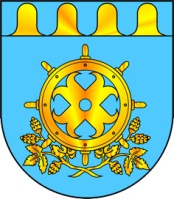 МАРИЙ ЭЛ РЕСПУБЛИКЫН ЗВЕНИГОВОМУНИЦИПАЛ РАЙОНЫН АДМИНИСТРАЦИЙЫНАДМИНИСТРАЦИЯЗВЕНИГОВСКОГО МУНИЦИПАЛЬНОГО РАЙОНАРЕСПУБЛИКИ МАРИЙ ЭЛПУНЧАЛПОСТАНОВЛЕНИЕ